ООО "Айдиго"Почтовый адрес: 620049, г.Екатеринбург,а/я 125.Юр. адрес: 620049, Россия, г. Екатеринбург, ул. Комсомольская, 37,офис207.Тел./ф.: 383 49 94, 228-38-37, 379-00-89ИНН 6660134298 КПП 666001001ОКПО 52303135 ОКОНХ 71311ОГРН 1026604960216ОКВЭД 74.8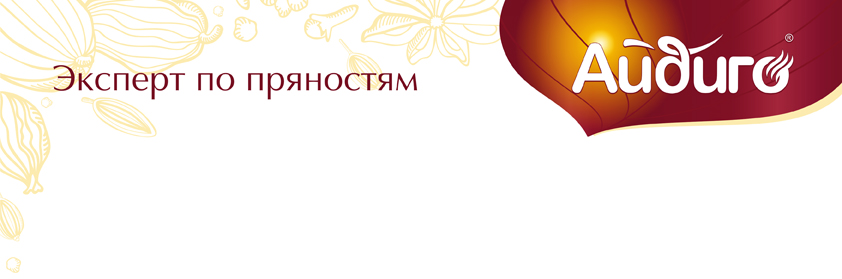 ПЕКТИН ЯБЛОЧНЫЙ  ТУ 9169-007-52303135-2014СПЕЦИФИКАЦИЯПектин тип АРА230 – очищенный низкоэтерифицированный амидированный пектин, извлеченный из яблочного жмыха и стандатизированный сахарозой. EAN: Е-440Область примененияДжемы с низким содержанием сахара с содержанием сухих веществ 40-60%. Желе с низким содержанием сахара с содержанием сухих веществ 40-60%. Кондитерские гели. Конфитюр. Фруктово-ягодные наполнители, плодово-ягодные начинки.Рекомендуемые дозировки0.3-0,7%. Оптимальная дозировка зависит от рН, содержания сухих веществ и кальция при применении. Рекомендуется растворить пектин в воде перед добавлением в конечный продукт.Органолептические показателиФизико-химические показателиПищевая и энергетическая  ценность  на 100г продукта ХранениеСрок хранения при температуре воздуха не выше +200С и относительной влажности не более 75% - 24 месяца с даты выработки. Хранение должно осуществляться в плотно закрытой таре, отдельно от пахнущих продуктов.                                                                                                                               Внешний вид и консистенцияСыпучий порошок светло-желтого цветаЗапахНезначительный, без посторонних нотВкусСлабый, без постороннего привкусарН (2% р-р)3,8-4,5ВлажностьНе более 12%Нерастворимая в кислоте золаНе более 1%СвинецНе более 5 мг/кгМышьякНе более 3 мг/кгКадмийНе более 1 мг/кгРтутьНе более 1 мг/кгБелкиЖирыУглеводыВолокнаЭнергетическая ценность<0,5%<0,5%25-35%65-75%550-650кДж